INDIRA GANDHI NATIONAL COLLEGE LADWACAREER GUIDANCE CELLOrganizedAThree daysEntrepreneurship Awareness CampOn07-09, March, 2018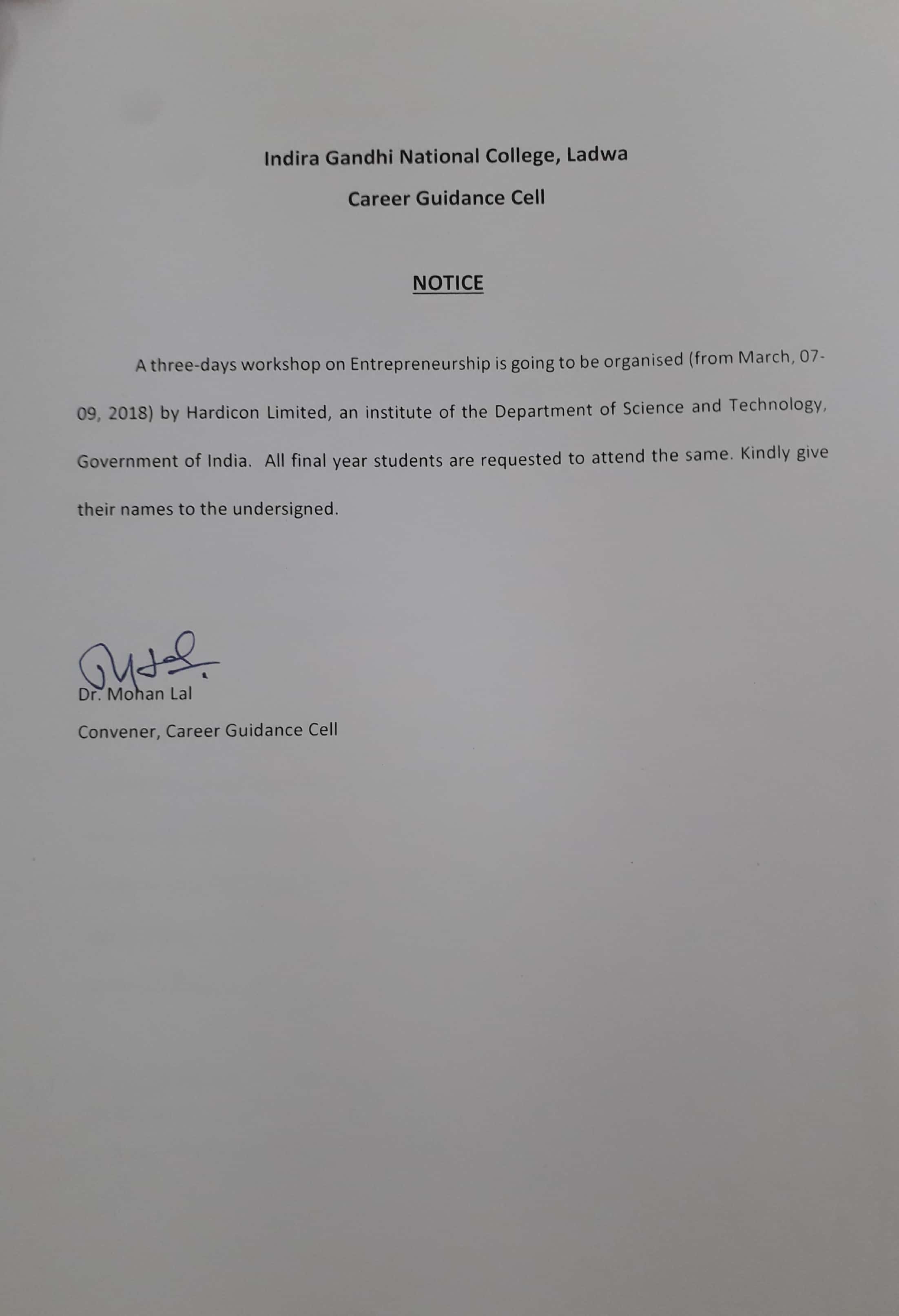 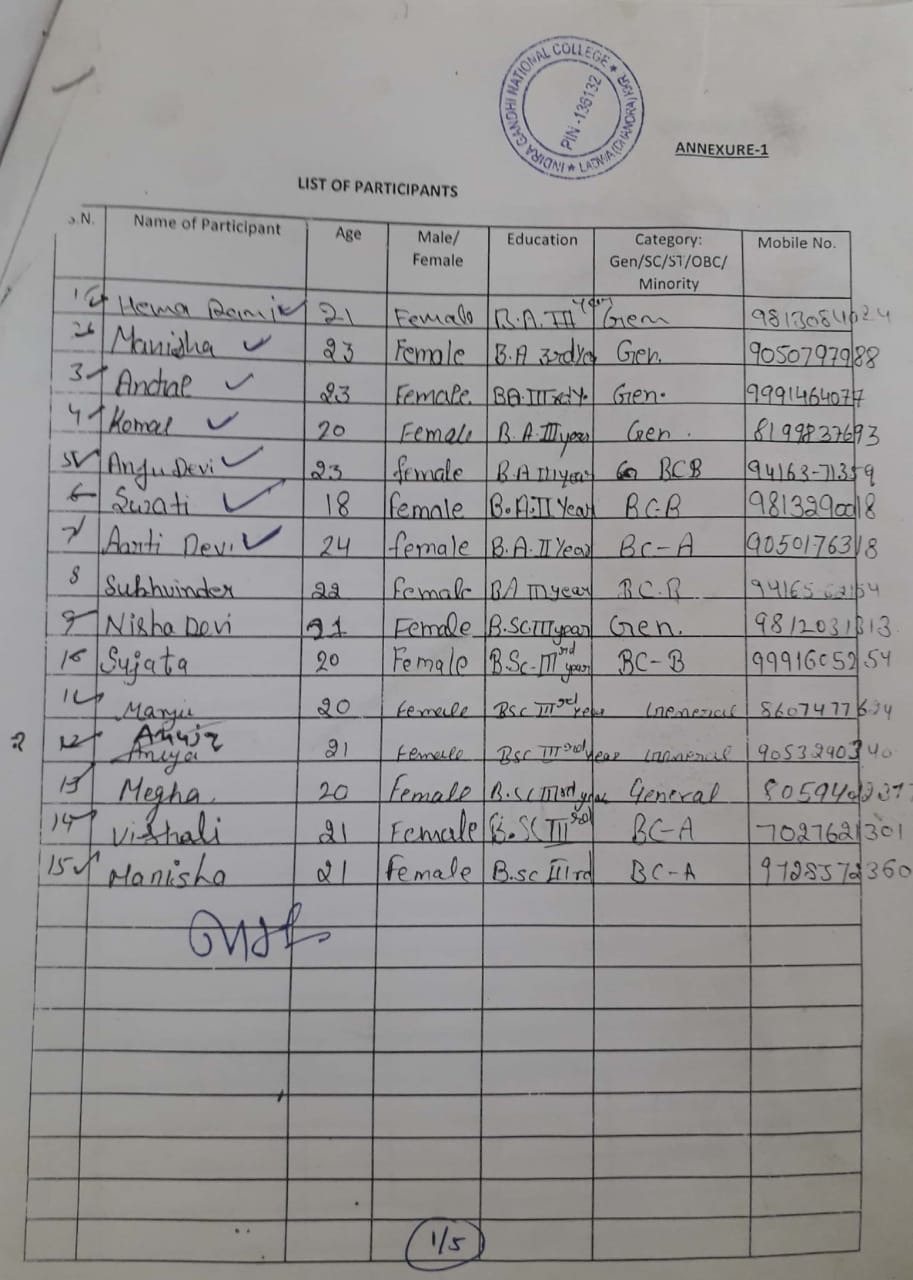 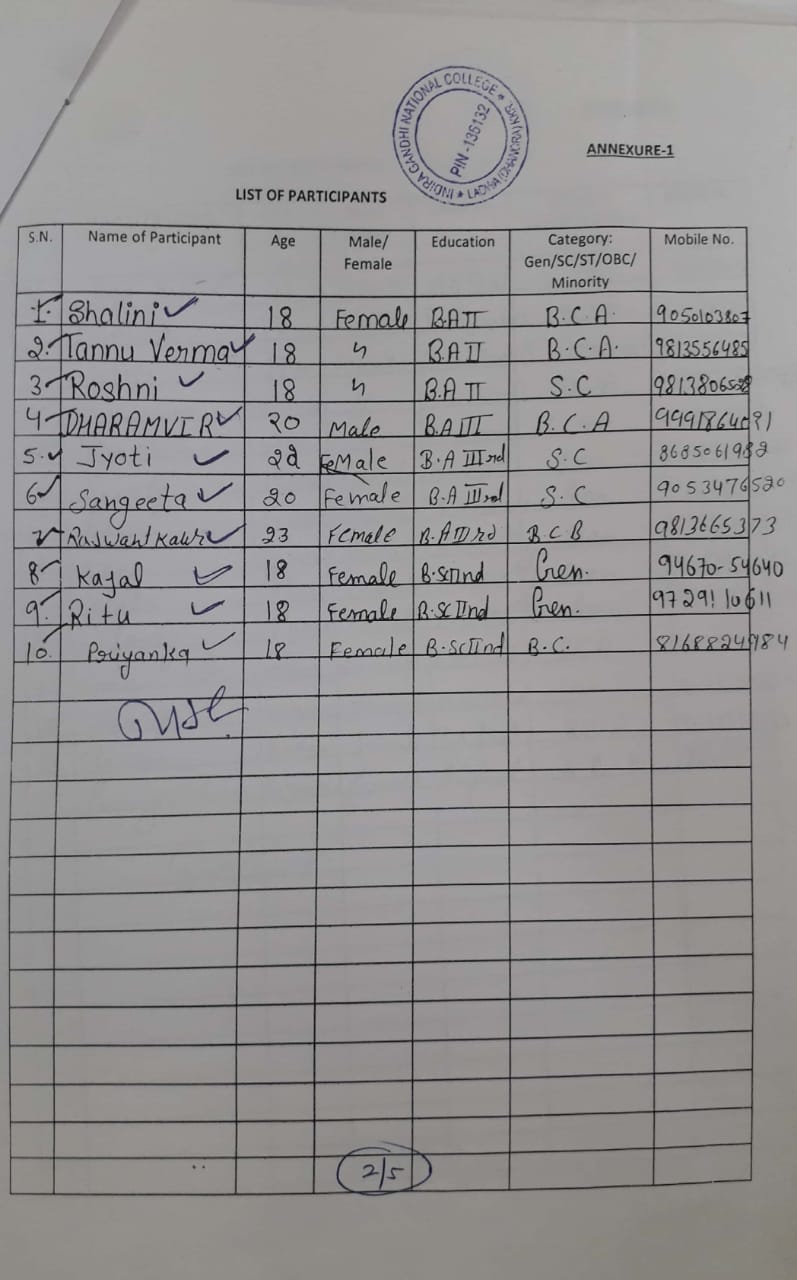 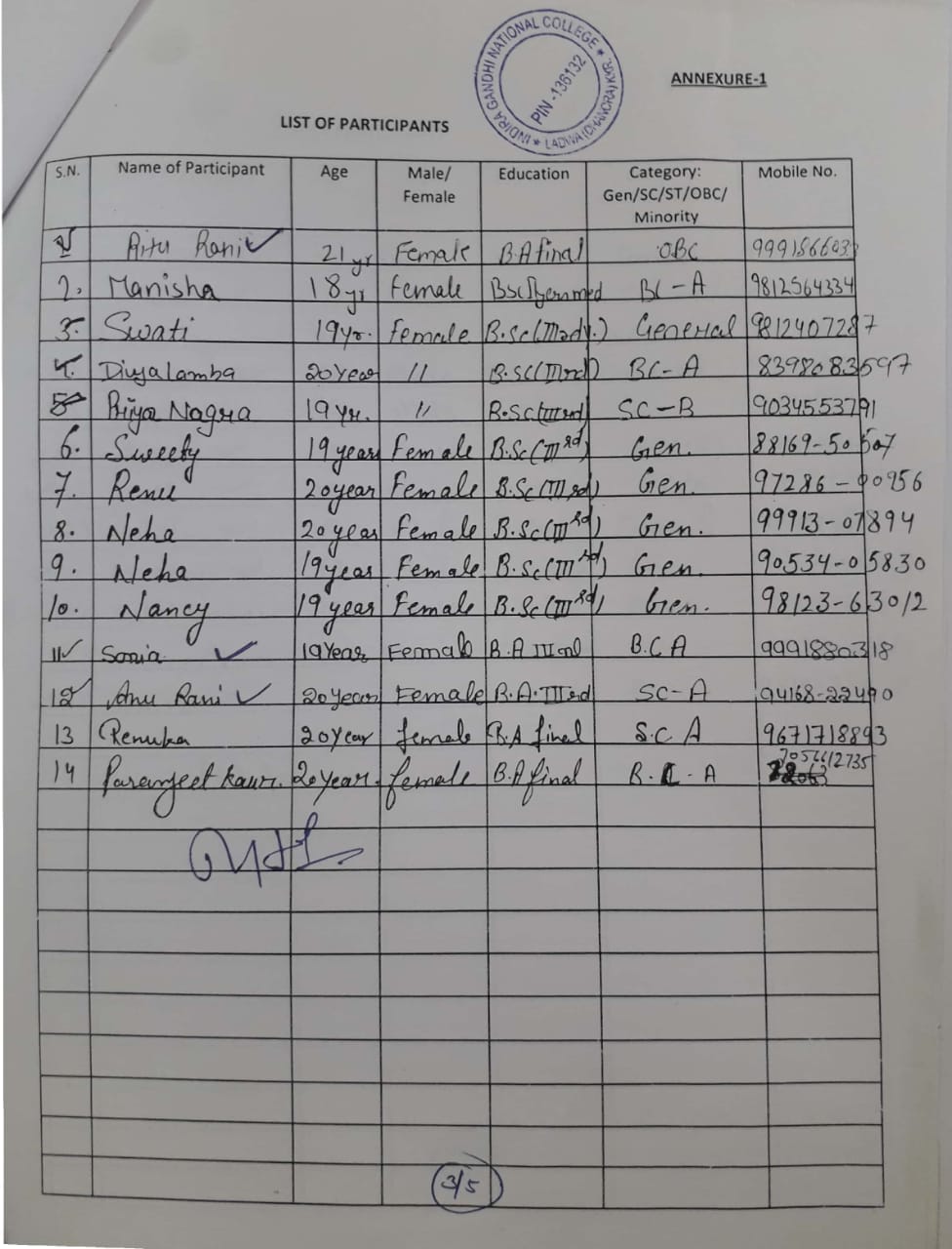 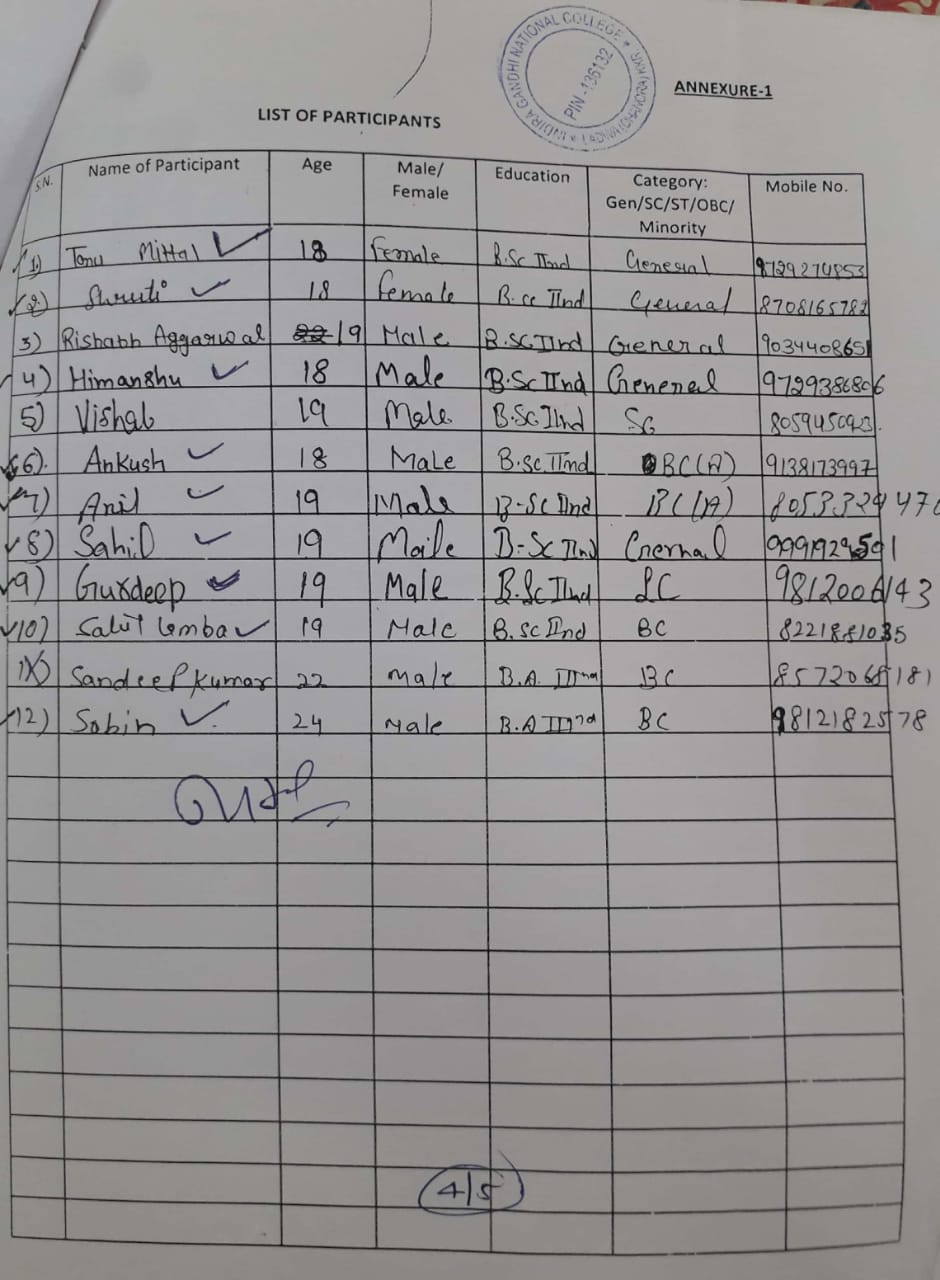 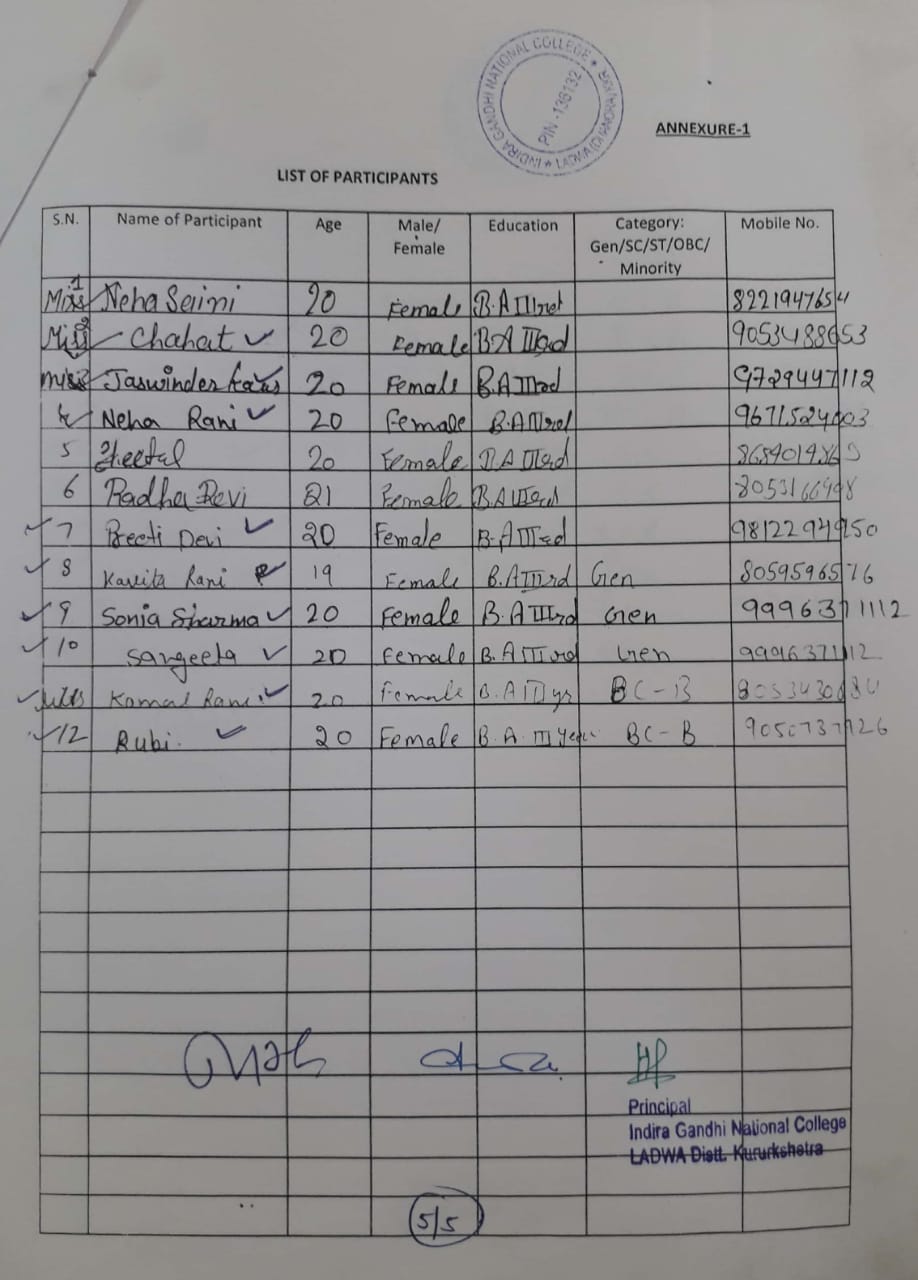 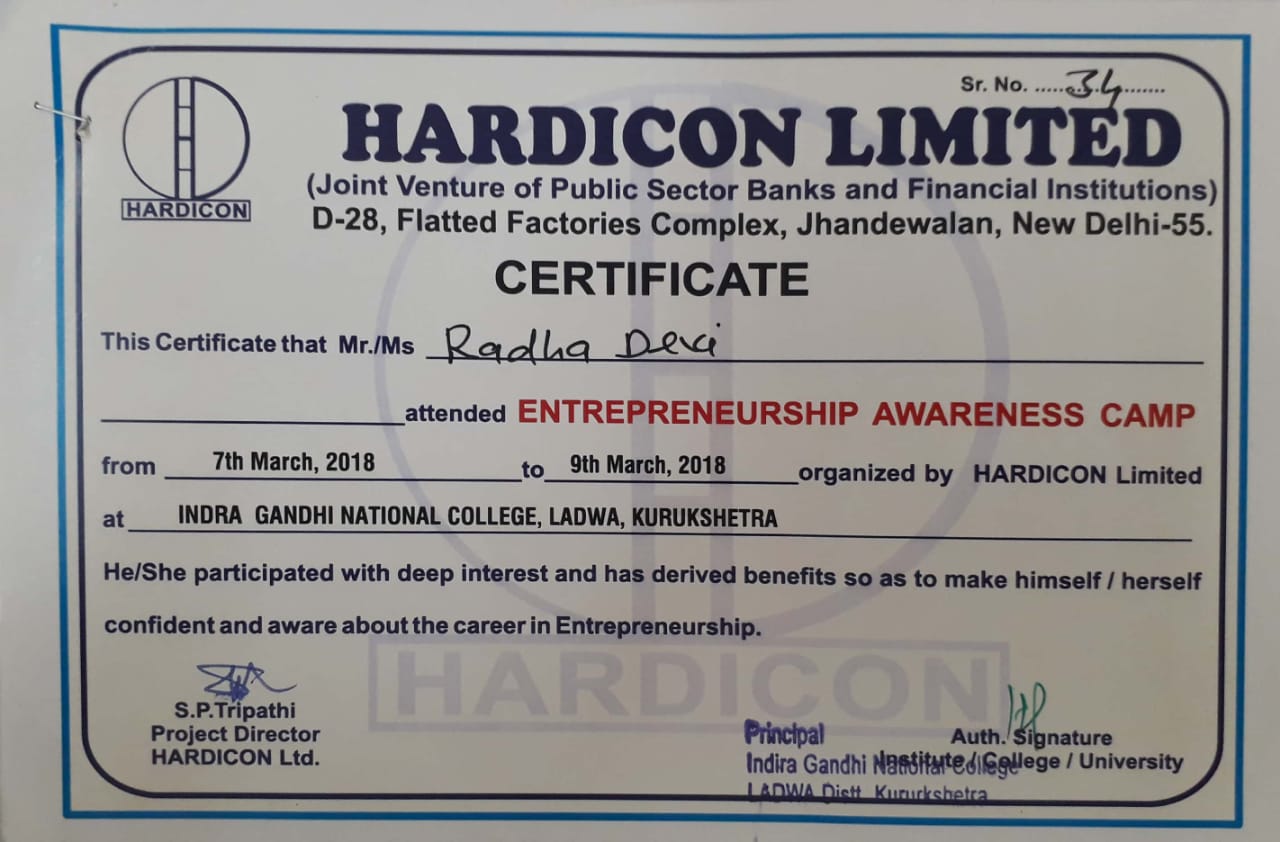 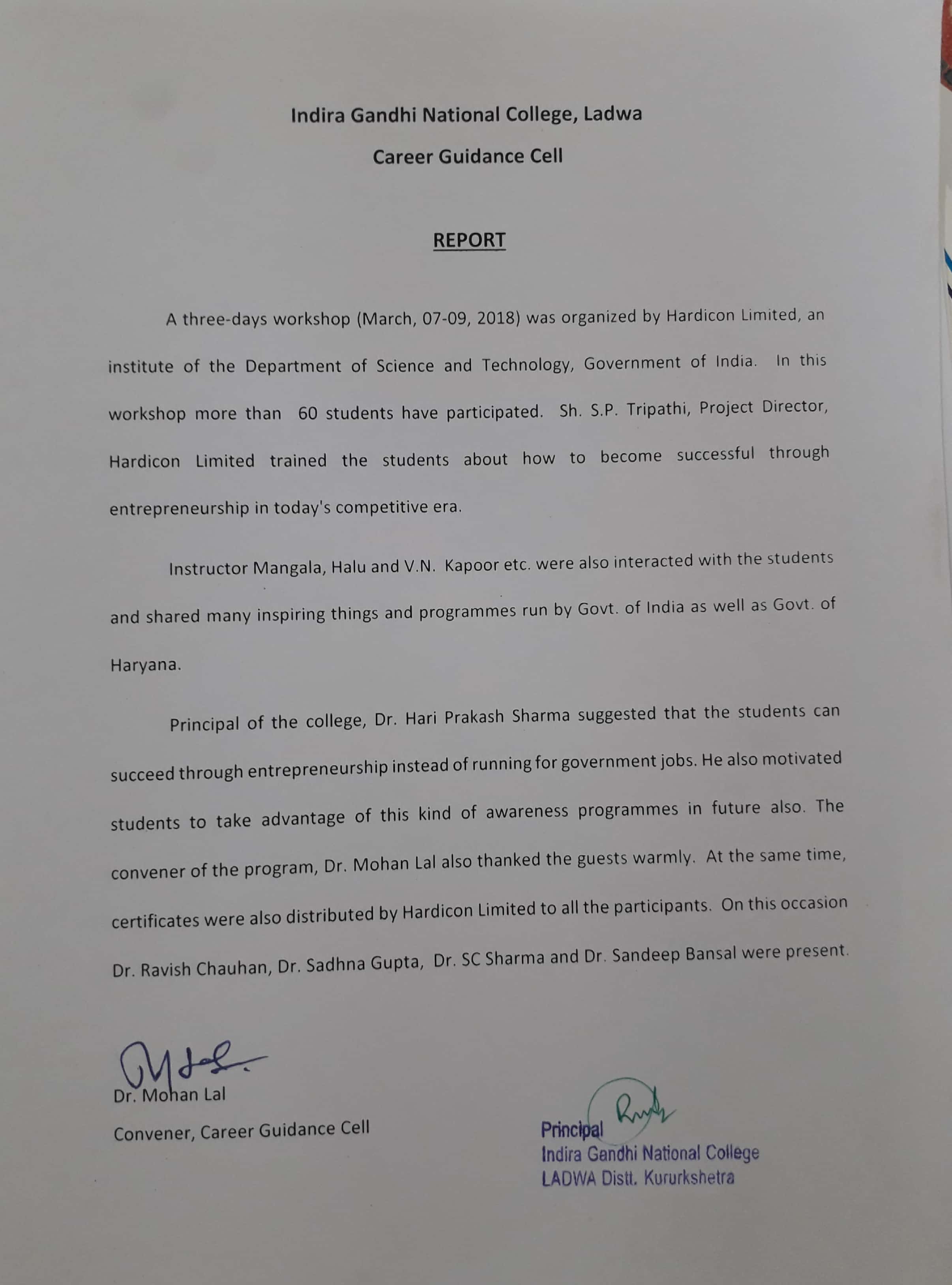 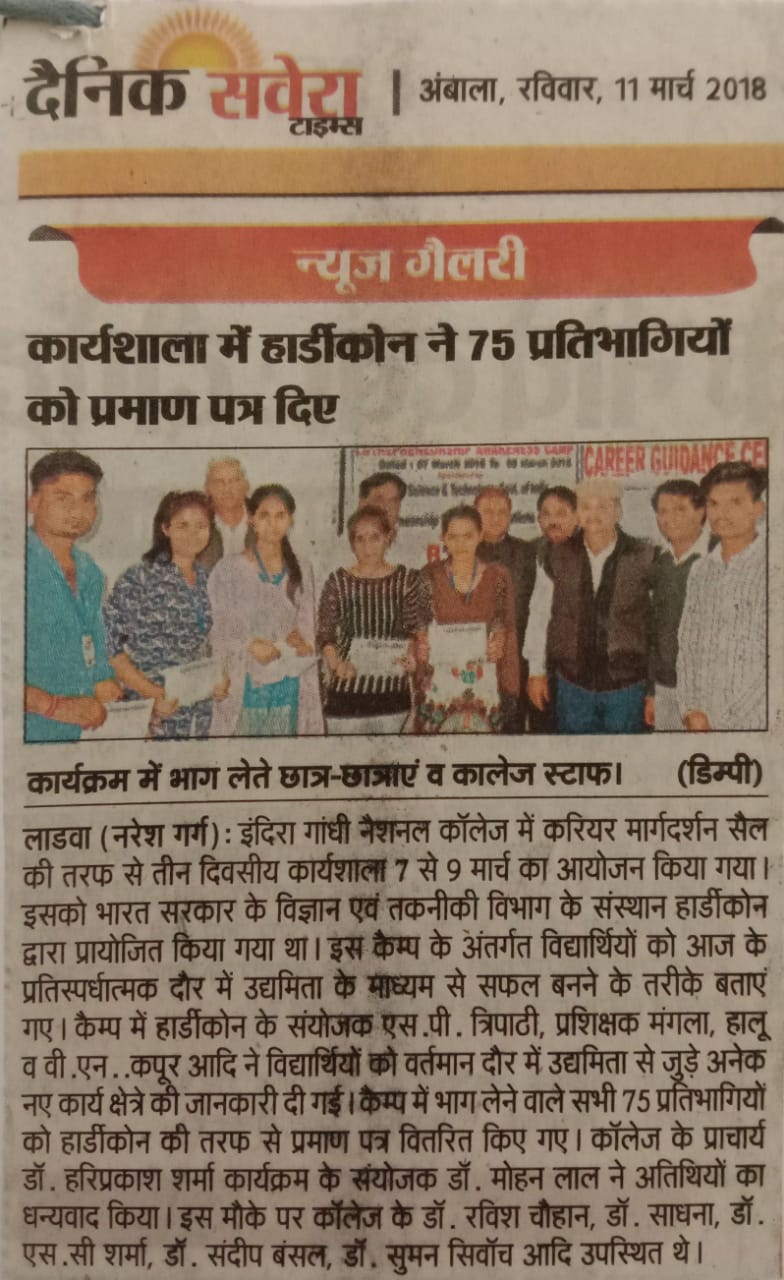 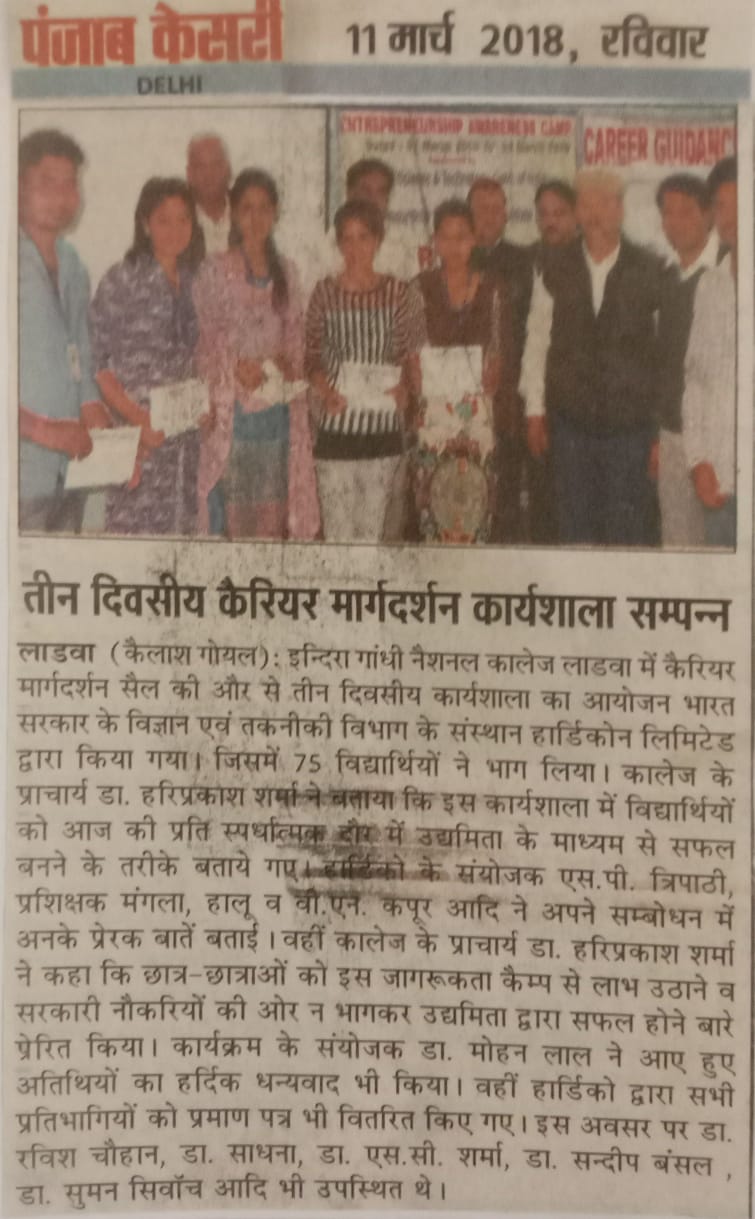 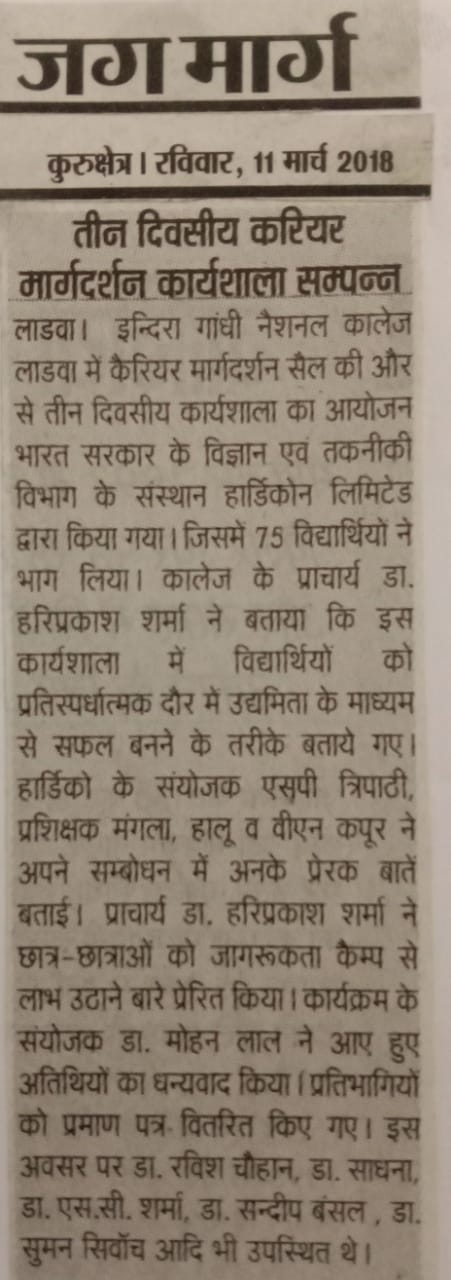 